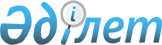 "Толысылған шарап, сондай-ақ өндiрiстiк қуаты жылына төрт жүз мың декалитрден төмен сыра қайнату өнімі өндірісінен басқа, этил спиртiн және (немесе) алкоголь өнiмiн өндiрудiң технологиялық желiлерiн есепке алудың бақылау аспаптарымен жарақтандыру, олардың жұмыс iстеу және есепке алынуын жүзеге асыру қағидаларын бекіту туралы" Қазақстан Республикасы Қаржы министрінің 2015 жылғы 29 қыркүйектегі № 498 бұйрығына өзгерістер енгізу туралыҚазақстан Республикасы Премьер-Министрінің орынбасары - Қаржы министрінің 2022 жылғы 13 сәуірдегі № 404 бұйрығы. Қазақстан Республикасының Әділет министрлігінде 2022 жылғы 14 сәуірде № 27560 болып тіркелді
      БҰЙЫРАМЫН:
      1. "Толысылған шарап, сондай-ақ өндiрiстiк қуаты жылына төрт жүз мың декалитрден төмен сыра қайнату өнімі өндiрiсiнен басқа, этил спиртiн және (немесе) алкоголь өнiмiн өндiрудiң технологиялық желiлерiн есепке алудың бақылау аспаптарымен жарақтандыру, олардың жұмыс iстеу және есепке алынуын жүзеге асыру қағидаларын бекіту туралы" Қазақстан Республикасы Қаржы министрінің 2015 жылғы 29 қыркүйектегі № 498 бұйрығына (Нормативтiк құқықтық актiлерді мемлекеттiк тіркеу тізілiмінде № 12219 болып тіркелген) мынадай өзгерістер енгізілсін:
      бұйрықтың тақырыбы мынадай редакцияда жазылсын:
      "Толысылған шарап (шарап материалы), сондай-ақ өндiрiстiк қуаты жылына төрт жүз мың декалитрден төмен сыра және сыра сусыны өндiрiсiнен басқа, этил спиртiн және (немесе) алкоголь өнiмiн өндiрудiң технологиялық желiлерiн есепке алудың бақылау аспаптарымен жарақтандыру, олардың жұмыс iстеу және есепке алынуын жүзеге асыру қағидаларын бекіту туралы";
      кіріспенің орыс тіліндегі мәтініне өзгеріс енгізілсін, қазақ тіліндегі мәтіні өзгермейді;
      1-тармақ мынадай редакцияда жазылсын:
      "1. Қоса беріліп отырған, Толысылған шарап (шарап материалы), сондай-ақ өндiрiстiк қуаты жылына төрт жүз мың декалитрден төмен сыра және сыра сусыны өндiрiсiнен басқа, этил спиртiн және (немесе) алкоголь өнiмiн өндiрудiң технологиялық желiлерiн есепке алудың бақылау аспаптарымен жарақтандыру, олардың жұмыс iстеу және есепке алынуын жүзеге асыру қағидалары бекітілсін.";
      көрсетілген бұйрықпен бекітілген Толысылған шарап, сондай-ақ өндiрiстiк қуаты жылына төрт жүз мың декалитрден төмен сыра қайнату өнімі өндiрiсiнен басқа, этил спиртiн және (немесе) алкоголь өнiмiн өндiрудiң технологиялық желiлерiн есепке алудың бақылау аспаптарымен жарақтандыру, олардың жұмыс iстеу және есепке алынуын жүзеге асыру қағидаларында:
      тақырыбы мынадай редакцияда жазылсын:
      "Толысылған шарап (шарап материалы), сондай-ақ өндiрiстiк қуаты жылына төрт жүз мың декалитрден төмен сыра және сыра сусыны өндiрiсiнен басқа, этил спиртiн және (немесе) алкоголь өнiмiн өндiрудiң технологиялық желiлерiн есепке алудың бақылау аспаптарымен жарақтандыру, олардың жұмыс iстеу және есепке алынуын жүзеге асыру қағидалары";
      1 және 2-тармақтар мынадай редакцияда жазылсын:
      "1. Осы Толысылған шарап (шарап материалы), сондай-ақ өндiрiстiк қуаты жылына төрт жүз мың декалитрден төмен сыра және сыра сусыны өндiрiсiнен басқа, этил спиртiн және (немесе) алкоголь өнiмiн өндiрудiң технологиялық желiлерiн есепке алудың бақылау аспаптарымен жарақтандыру, олардың жұмыс iстеу және есепке алынуын жүзеге асыру қағидалары (бұдан әрі – Қағидалар) этил спирті мен алкоголь өнімдерін өндіруді бақылауды қамтамасыз ету мақсатында "Этил спирті мен алкоголь өнімінің өндірілуін және айналымын мемлекеттік реттеу туралы" Қазақстан Республикасы Заңының (бұдан әрі – Заң) 4-бабы 2-тармағының 4) тармақшасына сәйкес әзірленеді және толысылған шарап (шарап материалы), сондай-ақ өндiрiстiк қуаты жылына төрт жүз мың декалитрден төмен сыра және сыра сусыны өндiрiсiнен басқа, этил спиртiн және (немесе) алкоголь өнiмiн өндiрудiң технологиялық желiлерiн есепке алудың бақылау аспаптарымен жарақтандыру, олардың жұмыс iстеу және есепке алынуын жүзеге асыру тәртібін айқындайды.
      2. Толысылған шарап (шарап материалы), сондай-ақ өндiрiстiк қуаты жылына төрт жүз мың декалитрден төмен сыра және сыра сусыны өндiрiсiнен басқа, этил спирті мен (немесе) алкоголь өнімдерін өндіру технологиялық желілері есепке алудың бақылау аспаптарымен (бұдан әрі – ЕАБА) жарақтандырылады."; 
      5-тармақ мынадай редакцияда жазылсын:
      "5. Этил спирті мен (немесе) алкоголь өнімдерін өндіруші ЕАБА арқылы өнірілетін этил спирті мен (немесе) алкоголь өнімдерін өлшеуді және есептеуді қамтамасыз етеді.";
      7-тармақ мынадай редакцияда жазылсын:
      "7. ЕАБА әрбір бірлігіне дайындаушының қазақ және орыс тіліндегі техникалық паспорты қоса беріледі. ЕАБА әрбір бірлігінің қызмет ету мерзімі техникалық паспортта белгіленген қызмет ету мерзімінен аспауы тиіс.";
      8-тармақтың 10) тармақшасының үшінші абзацы мынадай редакцияда жазылсын:
      "этил спирті мен (немесе) алкоголь өнімдеріндегі сусыз этил спиртінің концентрациясы (толысылған шарап (шарап материалы), сондай-ақ сыра және сыра сусыны өнімінен, шарап ашыту, бал қайнату өнімі және алкоголі аз сусындардан басқа) туралы;"; 
      9-тармақ мынадай редакцияда жазылсын:
      "9. Этил спирті мен (немесе) алкоголь өнімдерін өндіруші-зауыттар, өндіруші-зауыттардың техникалық паспортында көзделген тексеріс аралық интервалға сәйкес аккредиттелген заңды тұлғалардың ЕАБА әрбір бірлігін тексеруін қамтамасыз етеді.";
      12 және 13-тармақтар мынадай редакцияда жазылсын:
      "12. Этил спиртін өндіру үшін сусыз этил спирті мөлшерін есептеуде өлшегіш және ЕАБА бойынша салыстырмалы +/- 0,5% жоғары емес қателікке (нормативтік ауытқу) жол беріледі.
      Алкоголь өнімін өндіру үшін көлемдік шығыс өлшегіштен +/-0,5% жоғары, 1 және 2 алкоголь өнімін даналап есептеу аспаптарынан +/- 0,1% (әрбір 10 000 (он мың) шөлмекке 10 (он) шөлмектен артық емес) жоғары емес қателікке (нормативтік ауытқу) жол беріледі. 
      13. ЕАБА зауыт, уәкілетті органның және оның аумақтық бөлімшелері қызметкерлерінің қатысуымен пайдалануға енгізіледі.";
      3-тараудың тақырыбы мынадай редакцияда жазылсын:
      "3-тарау. Алкоголь өніміндерін, оның ішінде өндірістік қуаты жылына төрт жүз мың декалитрден жоғары сыра және сыра сусыны өнімдерін өндірудің технологиялық желісін есепке алудың бақылау аспаптарымен жарақтандыру, олардың жұмыс істеуін және есептеуді жүзеге асыру тәртібі";
      29-тармақтың бірінші абзацы мынадай редакцияда жазылсын:
      "29. Арақтарды, айрықша арақтарды және тауардың шығарылған жерінің атауы қорғалған арақтарды, бал арақтары, жүзім арақтары, жеміс арақтары, спирт сусындары және дистиллятарды, толысылған шарап (шарап материалы) және өндірістік қуаты жылына төрт жүз мың декалитрден жоғары сыра және сыра сусыны өнімін қоспағанда алкоголь өнімін өндіру барысында есептеу үшін технологиялық желілерде ЕАБА, мыналардан:";
      30-тармақтың бірінші абзацы мынадай редакцияда жазылсын:
      "30. Өндірістік қуаты жылына төрт жүз мың декалитрден жоғары сыра және сыра сусыны өнімін өндіру барысында есептеу үшін технологиялық желілерде ЕАБА, мыналардан:";
      31-тармақ мынадай редакцияда жазылсын:
      "31. Алкоголь өнімінің, өндірістік қуаты жылына төрт жүз мың декалитрден жоғары сыра және сыра сусыны өнімі шығынын өлшеуіш құбыр жолының көлденең учаскесінде құю автоматына барынша жақын орнатылады, ол өлшеу кезінде бүкіл қиылыстар бойынша үнемі толы болады. Құбыр жолының аралық ернемектік ажыратқыштарына және алкоголь өнімдерінің, сыра және сыра сусыны өнімінің шығынын өлшеуішпен құю автоматының жалғастырушы ернемегі арасындағы басқа да қосылулар қолданылмайды.";
      1 және 2-қосымшалар осы бұйрыққа 1 және 2-қосымшаларға сәйкес жаңа редакцияда жазылсын. 
      2. Қазақстан Республикасы Қаржы министрлігінің Мемлекеттік кірістер комитеті Қазақстан Республикасының заңнамасында белгіленген тәртіппен:
      1) осы бұйрықтың Қазақстан Республикасы Әділет министрлігінде мемлекеттік тіркелуін;
      2) осы бұйрықты Қазақстан Республикасы Қаржы министрлігінің интернет-ресурсында орналастыруды;
      3) осы бұйрық Қазақстан Республикасы Әділет министрлігінде мемлекеттік тіркелгеннен кейін он жұмыс күні ішінде осы тармақтың 1) және 2) тармақшаларында көзделген іс-шаралардың орындалуы туралы мәліметтерді Қазақстан Республикасы Қаржы министрлігінің Заң қызметі департаментіне ұсынуды қамтамасыз етсін.
      3. Осы бұйрық алғашқы ресми жарияланған күнінен кейін күнтізбелік он күн өткен соң қолданысқа енгізіледі.
      ______________________________________________________________
      шаруашылық субъектінің атауы (бизнес-сәйкестендіру нөмірі немесе
      жеке сәйкестендіру нөмірі)
      20__ жылғы "____" __________________ № ____________
      Спирт және спирт өнімдерін өндіру және оны спирт сақтау
      қоймаларына беру туралы
      АКТІСІ
      1. Спирт өлшегіш аппаратпен есептелінген 2. Құю бойынша алынды 3. Бақылау спирт өлшегіш аппараттарының көрсеткіштерінен құю деректерінің ауытқуы
      Құю кезіндегі бақылау спирт өлшегіш аппараттарындағы есептегіштердің
      көрсеткіштерін растаймын:
      аппаратшы
      Актіні бас (аға) бухгалтер қабылдады 20__ жылдың "____"_____________ Спиртті өлшеу
      Өндіріс меңгерушісі:
      Аппаратшы:
      Спирт сақтау қоймасының меңгерушісі: Спирт көлемін өлшеу кезіндегі І класты металл өлшегіштердің көлемдік кеңеюіне түзетулер (өлшегіштердің номиналды сыйымдылығы бойынша айқындалған спирттің көлеміне пайыздарда) КЕСТЕСІ
					© 2012. Қазақстан Республикасы Әділет министрлігінің «Қазақстан Республикасының Заңнама және құқықтық ақпарат институты» ШЖҚ РМК
				
      Қазақстан РеспубликасыПремьер-Министрінің орынбасары - Қаржы министрі

Е. Жамаубаев
Қазақстан Республикасы
Премьер-Министрінің
орынбасары -
Қаржы министрінің
2022 жылғы 13 сәуірдегі
№ 404 бұйрығына
1-қосымша
Толысылған шарап (шарап
материалы), сондай-ақ өндiрiстiк
қуаты жылына төрт жүз мың
декалитрден төмен сыра және
сыра сусыны өндiрiсiнен басқа,
этил спиртiн және (немесе)
алкоголь өнiмiн өндiрудiң
технологиялық желiлерiн есепке
алудың бақылау аспаптарымен
жарақтандыру, олардың жұмыс
iстеу және есепке алынуын
жүзеге асыру қағидаларына
1-қосымша
нысан
Спирт және спирт өнімдерінің сорты
Бақылау спирт өлшегіш аппаратының нөмірі
Есептеуіштердің көрсеткіштері.
Есептеуіштердің көрсеткіштері.
Есептеуіштердің көрсеткіштері.
Есептеуіштердің көрсеткіштері.
Тәулігіне спирт есептелді, дал
Тәулігіне спирт есептелді, дал
Спирт және спирт өнімдерінің сорты
Бақылау спирт өлшегіш аппаратының нөмірі
спирт айдалғанға дейін, дал
спирт айдалғанға дейін, дал
спирт айдалғаннан кейін, дал
спирт айдалғаннан кейін, дал
көлемі бойынша
сусыз
Спирт және спирт өнімдерінің сорты
Бақылау спирт өлшегіш аппаратының нөмірі
көлемі бойынша
сусыз
көлемі бойынша
сусыз
көлемі бойынша
сусыз
1. Тазартылған спирт, "Жоғарғы"
2. Тазартылған спирт, "Экстра"
3. Тазартылған спирт, "Люкс"
4. Этил спиртінің бас фракциясы
Жиыны:
Тазартылған спирт
Тазартылған спирт
Тазартылған спирт
Этил спиртінің бас фракциясы
Сивуш майы
Жоғары тазартыл ған
Тазартыл ған спирт, "Экстра"
Тазартыл ған спирт, "Люкс"
Этил спиртінің бас фракциясы
Сивуш майы
1
2
3
4
5
6
1. Өлшегіш арқылы өткізілген спирт көлемі, дал
2. Өлшегіштегі спирттің орташа температурасы.
3. Өлшегіштердің көлемдік кеңеюіне түзету, дал.
4. Түзетуді есепке алумен спирттің көлемі, дал.
5. Спирт өлшегіштің батуы (ареометрдің), бөліктерде.
6. Стақандағы спирттің температурасы.
7. Шоғырлануы, % (көлемі бойынша).
8. Көбейткіш.
9. Сусыз спирттің мөлшері, дал.
Тазартылған спирт
Тазартылған спирт
Тазартылған спирт
Тазартылған спирт
Тазартылған спирт
Тазартылған спирт
Этил спиртінің бас фракциясы (+,-)
Этил спиртінің бас фракциясы (+,-)
Жоғары тазартылған (+,-)
Жоғары тазартылған (+,-)
Экстра (+,-)
Экстра (+,-)
Люкс (+,-)
Люкс (+,-)
Этил спиртінің бас фракциясы (+,-)
Этил спиртінің бас фракциясы (+,-)
дал
%
дал
%
дал
%
дал
%
Өткізді: Өндіріс меңгерушісі аппаратшы
Өткізді: Өндіріс меңгерушісі аппаратшы
Өткізді: Өндіріс меңгерушісі аппаратшы
Қабылдады: Спирт сақтау қоймасының меңгерушісі
Қабылдады: Спирт сақтау қоймасының меңгерушісі
Қабылдады: Спирт сақтау қоймасының меңгерушісі
Қабылдады: Спирт сақтау қоймасының меңгерушісі
Қабылдады: Спирт сақтау қоймасының меңгерушісі
Қатысқандар: химик бухгалтер
Қатысқандар: химик бухгалтер
Қатысқандар: химик бухгалтер
Қатысқандар: химик бухгалтер
Қатысқандар: химик бухгалтер
р/с №
Спирт және спирт өнімдерінің сорты
Өлшегіштердің нөмірі
Көлемі бойынша дал мөлшері
Өлшегіштегі спирт температурасы
Жиыны:
Жиыны:
Жиыны:
Жиыны:
Жиыны:Қазақстан Республикасы
Премьер-Министрінің
орынбасары -
Қаржы министрінің
2022 жылғы 13 сәуірдегі
№ 404 бұйрығына
2- қосымша
Толысылған шарап (шарап
материалы), сондай-ақ өндiрiстiк
қуаты жылына төрт жүз мың
декалитрден төмен сыра және
сыра сусыны өндiрiсiнен басқа,
этил спиртiн және (немесе)
алкоголь өнiмiн өндiрудiң
технологиялық желiлерiн есепке
алудың бақылау аспаптарымен
жарақтандыру, олардың жұмыс
iстеу және есепке алынуын
жүзеге асыру қағидаларына
2-қосымша
нысан
Өлшегіштегі спирт температурасы
Өлшегіштің көлемдік кеңеюіне көлемге түзету
Өлшегіштегі спирт температурасы
Өлшегіштің көлемдік кеңеюіне көлемге түзету
Өлшегіштегі спирт температурасы.
Өлшегіштің көлемдік кеңеюіне көлемге түзету
1
2
3
4
5
6
32
+0,0440
28,4
+0,0302
24,8
+0,0172
31,9
+0,0436
28,3
+0,0299
24,7
+0,0168
31,8
+0,0432
28,2
+0,0296
24,6
+0,0164
31,7
+0,0428
28,1
+0,0293
24,5
+0,0160
31,6
+0,0424
28,0
+0,0290
24,4
+0,0156
31,5
+0,0420
27,9
+0,0286
24,3
+0,0152
31,4
+0,0416
27,8
+0,0282
24,2
+0,0148
31,3
+0,0412
27,7
+0,0278
24,1
+0,0144
31,2
+0,0408
27,6
+0,0274
24,0
+0,0140
31,1
+0,0404
27,5
+0,0270
23,9
+0,0137
31,0
+0,0400
27,4
+0,0266
23,8
+0,0134
30,9
+0,0397
27,3
+0,0262
23,7
+0,0131
30,8
+0,0394
27,2
+0,0258
23,6
+0,0128
30,7
+0,0391
27,1
+0,0254
23,5
+0,0125
30,6
+0,0388
27,0
+0,0250
23,4
+0,0122
30,5
+0,0385
26,9
+0,0247
23,3
+0,0119
30,4
+0,0382
26,8
+0,0244
23,2
+0,0116
30,3
+0,0379
26,7
+0,0241
23,1
+0,0113
30,2
+0,0376
26,6
+0,0238
23,0
+0,0110
30,1
+0,0373
26,5
+0,0235
22,9
+0,0106
30,0
+0,0370
26,4
+0,0232
22,8
+0,0102
29,9
+0,0365
26,3
+0,0229
22,7
+0,0098
29,8
+0,0360
26,2
+0,0226
22,6
+0,0094
29,7
+0,0355
26,1
+0,0223
22,5
+0,0090
29,6
+0,0350
26,0
+0,0222
22,4
+0,0086
29,5
+0,0345
25,9
+0,0216
22,3
+0,0082
29,4
+0,0340
25,8
+0,0212
22,2
+0,0078
29,3
+0,0335
25,7
+0,0208
22,1
+0,0074
29,2
+0,0330
25,6
+0,0204
22,0
+0,0070
29,1
+0,0325
25,5
+0,0200
21,9
+0,0067
29,0
+0,0320
25,4
+0,0196
21,8
+0,0064
28,9
+0,0317
25,3
+0,0192
21,7
+0,0061
28,8
+0,0314
25,2
+0,0188
21,6
+0,0058
28,7
+0,0311
25,1
+0,0184
21,5
+0,0055
28,6
+0,0308
25,0
+0,0180
21,4
+0,0052
28,5
+0,0305
24,9
+0,0176
21,3
+0,0049
21,2
+0,0046
16,9
-0,0113
12,6
-0,0266
21,1
+0,0043
16,8
-0,0116
12,5
-0,027
21,0
+0,004
16,7
-0,0119
12,4
-0,0274
20,9
+0,0036
16,6
-0,0122
12,3
-0,0278
20,8
+0,0032
16,5
-0,0125
12,2
-0,0282
20,7
+0,0028
16,4
-0,0128
12,1
-0,0286
20,6
+0,0024
16,3
-0,0131
12,0
-0,029
20,5
+0,002
16,2
-0,0134
11,9
-0,0293
20,4
+0,0016
16,1
-0,0137
11,8
-0,0296
20,3
+0,0012
16,0
-0,014
11,7
-0,0299
20,2
+0,0008
15,9
-0,0144
11,6
-0,0302
20,1
+0,0004
15,8
-0,0148
11,5
-0,0305
20,0
+0,0
15,7
-0,0152
11,4
-0,0308
19,9
-0,0004
15,6
-0,0156
11,3
-0,0311
19,8
-0,0008
15,5
-0,016
11,2
-0,0314
19,7
-0,0012
15,4
-0,0164
11,1
-0,0317
19,6
-0,0016
15,3
-0,0168
11,0
-0,032
19,5
-0,002
15,2
-0,0172
10,9
-0,0324
19,4
-0,0024
15,1
-0,0176
10,8
-0,0328
19,3
-0,0028
15,0
-0,018
10,7
-0,0332
19,2
-0,0032
14,9
-0,0184
10,6
-0,0336
19,1
-0,0036
14,8
-0,0188
10,5
-0,034
19,0
-0,004
14,7
-0,0192
10,4
-0,0344
18,9
-0,0043
14,6
-0,0196
10,3
-0,0348
18,8
-0,0046
14,5
-0,02
10,2
-0,0352
18,7
-0,0049
14,4
-0,0204
10,1
-0,0356
18,6
-0,0052
14,3
-0,0208
10,0
-0,036
18,5
-0,0055
14,2
-0,0212
9,9
-0,0364
18,4
-0,0058
14,1
-0,0216
9,8
-0,0368
18,3
-0,0061
14,0
-0,022
9,7
-0,0372
18,2
-0,0064
13,9
-0,0223
9,6
-0,0376
18,1
-0,0067
13,8
-0,0226
9,5
-0,038
18,0
-0,007
13,7
-0,0229
9,4
-0,0384
17,9
-0,0074
13,6
-0,0232
9,3
-0,0388
17,8
-0,0078
13,5
-0,0235
9,2
-0,0392
17,7
-0,0082
13,4
-0,0238
9,1
-0,0396
17,6
-0,0086
13,3
-0,0241
9,0
-0,04
17,5
-0,009
13,2
-0,0244
8,9
-0,0404
17,4
-0,0094
13,1
-0,0247
8,8
-0,0408
17,3
-0,0098
13,0
-0,025
8,7
-0,0412
17,2
-0,0102
12,9
-0,0254
8,6
-0,0416
17,1
-0,0106
12,8
-0,0258
8,5
-0,042
17,0
-0,011
12,7
-0,0262
8,4
-0,0424
8,3
-0,0428
3,9
-0,0594
-0,3
-0,0752
8,2
-0,0432
3,8
-0,0598
-0,4
-0,0756
8,1
-0,0436
3,7
-0,0602
-0,5
-0,076
8,0
-0,044
3,6
-0,0606
-0,6
-0,0764
7,9
-0,0443
3,5
-0,061
-0,7
-0,0768
7,8
-0,0446
3,4
-0,0614
-0,8
-0,0772
7,7
-0,0449
3,3
-0,0618
-0,9
-0,0776
7,6
-0,0452
3,2
-0,0622
-1,0
-0,078
7,5
-0,0455
3,1
-0,0626
-1,1
-0,0783
7,4
-0,0458
3,0
-0,063
-1,2
-0,0786
7,3
-0,0461
2,9
-0,0634
-1,3
-0,0789
7,2
-0,0464
2,8
-0,0638
-1,4
-0,0792
7,1
-0,0467
2,7
-0,0642
-1,5
-0,0795
7,0
-0,047
2,6
-0,0646
-1,6
-0,0798
6,9
-0,0474
2,5
-0,065
-1,7
-0,0801
6,8
-0,0478
2,4
-0,0654
-1,8
-0,0804
6,7
-0,0482
2,3
-0,0658
-1,9
-0,0807
6,6
-0,0486
2,2
-0,0662
-2,0
-0,081
6,5
-0,049
2,1
-0,0666
-2,1
-0,0814
6,4
-0,0494
2,0
-0,067
-2,2
-0,0818
6,3
-0,0498
1,9
-0,0674
-2,3
-0,0822
6,2
-0,0502
1,8
-0,0678
-2,4
-0,0826
6,1
-0,0506
1,7
-0,0682
-2,5
-0,083
6,0
-0,051
1,6
-0,0686
-2,6
-0,0834
5,9
-0,0514
1,5
-0,069
-2,7
-0,0838
5,8
-0,0518
1,4
-0,0694
-2,8
-0,0842
5,7
-0,0522
1,3
-0,0698
-2,9
-0,0846
5,6
-0,0526
1,2
-0,0702
-3,0
-0,085
5,5
-0,053
1,1
-0,0706
-3,1
-0,0853
5,4
-0,0534
1,0
-0,071
-3,2
-0,0856
5,3
-0,0538
0,9
-0,0713
-3,3
-0,0859
5,2
-0,0542
0,8
0,0716
-3,4
-0,0862
5,1
-0,0546
0,7
-0,0719
-3,5
-0,0865
5,0
-0,055
0,6
-0,0722
-3,6
-0,0868
4,9
-0,0554
0,5
-0,0725
-3,7
-0,0871
4,8
-0,0558
0,4
-0,0728
-3,8
-0,0874
4,7
-0,0562
0,3
-0,0731
-3,9
-0,0877
4,6
-0,0566
0,2
-0,0734
-4,0
-0,088
4,5
-0,057
0,1
-0,0737
-4,1
-0,0884
4,4
-0,0574
0,0
-0,074
-4,2
-0,0888
4,3
-0,0578
-0,1
-0,0744
-4,3
-0,0892
4,2
-0,0582
-0,2
-0,0748
-4,4
-0,0896
4,1
-0,0586
-0,3
-0,0752
-4,5
-0,09
4,0
-0,059
-0,4
-0,0756
-4,6
-0,0904
-4,7
-0,0908
-9,0
-0,107
-13,3
-0,1229
-4,8
-0,0912
-9,1
-0,1074
-13,4
-0,1232
-4,9
-0,0916
-9,2
-0,1078
-13,5
-0,1235
-5,0
-0,092
-9,3
-0,1082
-13,6
-0,1238
-5,1
-0,0924
-9,4
-0,1086
-13,7
-0,1241
-5,2
-0,0928
-9,5
-0,109
-13,8
-0,1244
-5,3
-0,0932
-9,6
-0,1094
-13,9
-0,1247
-5,5
-0,094
-9,8
-0,1102
-14,1
-0,1254
-5,6
-0,0944
-9,9
-0,1106
-14,2
-0,1258
-5,7
-0,0948
-10,0
-0,111
-14,3
-0,1262
-5,8
-0,0952
-10,1
-0,1113
-14,4
-0,1266
-5,9
-0,0956
-10,2
-0,1116
-14,5
-0,127
-6,0
-0,096
-10,3
-0,1119
-14,6
-0,1274
-6,1
-0,0963
-10,4
-0,1122
-14,7
-0,1278
-6,2
-0,0966
-10,5
-0,1125
-14,8
-0,1282
-6,3
-0,0969
-10,6
-0,1128
-14,9
-0,1286
-6,4
-0,0972
-10,7
-0,1131
-15,0
-0,129
-6,5
-0,0975
-10,8
-0,1134
-15,1
-0,1294
-6,6
-0,0978
-10,9
-0,1137
-15,2
-0,1298
-6,7
-0,0981
-11,0
-0,114
-15,3
-0,1302
-6,8
-0,0984
-11,1
-0,1144
-15,4
-0,1306
-6,9
-0,0987
-11,2
-0,1148
-15,5
-0,131
-7,0
-0,099
-11,3
-0,1152
-15,6
-0,1314
-7,1
-0,0994
-11,4
-0,1156
-15,7
-0,1318
-7,2
-0,0998
-11,5
-0,116
-15,8
-0,1322
-7,3
-0,1002
-11,6
-0,1164
-15,9
-0,1326
-7,4
-0,1006
-11,7
-0,1168
-16,0
-0,133
-7,5
-0,101
-11,8
-0,1172
-16,1
-0,1334
-7,6
-0,1014
-11,9
-0,1176
-16,2
-0,1338
-7,7
-0,1018
-12,0
-0,118
-16,3
-0,1342
-7,8
-0,1022
-12,1
-0,1184
-16,4
-0,1346
-7,9
-0,1026
-12,2
-0,1188
-16,5
-0,135
-8,0
-0,103
-12,3
-0,1192
-16,6
-0,1354
-8,1
-0,1034
-12,4
-0,1196
-16,7
-0,1358
-8,2
-0,1038
-12,5
-0,12
-16,8
-0,1362
-8,3
-0,1042
-12,6
-0,1204
-16,9
-0,1366
-8,4
-0,1046
-12,7
-0,1208
-17,0
-0,137
-8,5
-0,105
-12,8
-0,1212
-17,1
-0,1374
-8,6
-0,1054
-12,9
-0,1216
-17,2
-0,1378
-8,7
-0,1058
-13,0
-0,122
-17,3
-0,1382
-8,8
-0,1062
-13,1
-0,1223
-17,4
-0,1386
-8,9
-0,1066
-13,2
-0,1226
-17,5
-0,139
-17,6
-0,1394
-22,0
-0,155
-26,4
-0,1706
-17,7
-0,1398
-22,1
-0,1554
-26,5
-0,171
-17,8
-0,1402
-22,2
-0,1558
-26,6
-0,1714
-17,9
-0,1406
-22,3
-0,1562
-26,7
-0,1718
-18,0
-0,141
-22,4
-0,1566
-26,8
-0,1722
-18,1
-0,1413
-22,5
-0,157
-26,9
-0,1726
-18,2
-0,1416
-22,6
-0,1574
-27,0
-0,173
-18,3
-0,1419
-22,7
-0,1578
-27,1
-0,1734
-18,4
-0,1422
-22,8
-0,1582
-27,2
-0,1738
-18,5
-0,1425
-22,9
-0,1586
-27,3
-0,1742
-18,6
-0,1428
-23,0
-0,159
-27,4
-0,1746
-18,7
-0,1431
-23,1
-0,1594
-27,5
-0,175
-18,8
-0,1434
-23,2
-0,1598
-27,6
-0,1754
-18,9
-0,1437
-23,3
-0,1602
-27,7
-0,1758
-19,0
-0,144
-23,4
-0,1606
-27,8
-0,1762
-19,1
-0,1444
-23,5
-0,161
-27,9
-0,1766
-19,2
-0,1448
-23,6
-0,1614
-28,0
-0,177
-19,3
-0,1452
-23,7
-0,1618
-28,1
-0,1774
-19,4
-0,1456
-23,8
-0,1622
-28,2
-0,1778
-19,5
-0,146
-23,9
-0,1626
-28,3
-0,1782
-19,6
-0,1464
-24,0
-0,163
-28,4
-0,1786
-19,7
-0,1468
-24,1
-0,1633
-28,5
-0,179
-19,8
-0,1472
-24,2
-0,1636
-28,6
-0,1794
-19,9
-0,1476
-24,3
-0,1639
-28,7
-0,1798
-20,0
-0,148
-24,4
-0,1642
-28,8
-0,1802
-20,1
-0,1483
-24,5
-0,1645
-28,9
-0,1806
-20,2
-0,1486
-24,6
-0,1648
-29,0
-0,181
-20,3
-0,1489
-24,7
-0,1651
-29,1
-0,1814
-20,4
-0,1492
-24,8
-0,1654
-29,2
-0,1818
-20,5
-0,1495
-24,9
-0,1657
-29,3
-0,1822
-20,6
-0,1498
-25,0
-0,166
-29,4
-0,1826
-20,7
-0,1501
-25,1
-0,1663
-29,5
-0,183
-20,8
-0,1504
-25,2
-0,1666
-29,6
-0,1834
-20,9
-0,1507
-25,3
-0,1669
-29,7
-0,1838
-21,0
-0,151
-25,4
-0,1672
-29,8
-0,1842
-21,1
-0,1514
-25,5
-0,1675
-29,9
-0,1846
-21,2
-0,1518
-25,6
-0,1678
-30,0
-0,185
-21,3
-0,1522
-25,7
-0,1681
-21,4
-0,1526
-25,8
-0,1684
-21,5
-0,153
-25,9
-0,1687
-21,6
-0,1534
-26,0
-0,169
-21,7
-0,1538
-26,1
-0,1694
-21,8
-0,1542
-26,2
-0,1698
-21,9
-0,1546
-26,3
-0,1702